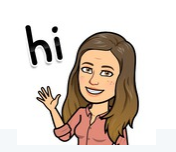 TÜLAY COŞKUN FEN BİLİMLERİ ÖĞRETMENİPROJE ADI: THE FUTURE STARTS TODAYProje hakkındaBu proje fen bilimleri ders alanının hangi mesleklere temel oluşturabileceğini gösteren, bu mesleklerin tanıtımı ve öğrenciler tarafından yapılacak çeşitli faaliyetler ile meslek farkındalığı oluşturmak amacıyla düşünülmüştür. Öğrencilerimiz her ay belirlenen bir meslek etkinliğinin uygulayıcısı olacak ve böylece hangi mesleğin kendisini mutlu ettiğini, hangi meslekte başarılı olabileceğini, kendi yeterliliklerini keşfedecek ve gelecekte yapmak istediği meslekler hakkında fikir sahibi olup yavaş yavaş geleceğini şekillendirme adımları atmış olacaklardır.HEDEFLERÖncelikle öğrencilerimize '' sizce fen bilimleri dersinde öğrendiklerinizle hangi meslekleri yapabilirsiniz ? '' sorusu sorulacak. Alınan cevaplar doğrultusunda, fen bilimlerinin hayatın her alanında geçerli olduğunu keşfetmeleri sağlanacak. Öğrencilerin verdiği örnekler arasından ders kazanımlarıyla alakalı olan meslekler seçilecek yıllık planda zamanı gelen kazanıma ait mesleğin tanıtımı yapıldıktan sonra öğrencilere uygulaması yaptırılacak. Örneğin; elektrik ünitesinde elektrik mühendisi, hücre ünitesinde biyolog, sistemler ünitelerinde cerrah rolünü üstlenmeleri gibi...Bu şekilde öğrencilerin o ay uyguladıkları mesleklerin keyifli yanlarını, zorluklarını, kendilerini mutlu edip etmediğini fark etmelerini ve bu farkındalığın meslek seçimlerine yardımcı olmasını hedefliyoruz. Ayrıca uyguladıkları meslekler arasında beğendiği mesleği yapabilmek için fen bilimleri dersinde başarılı olması gerektiğini de keşfetmelerini hedefliyoruz.ÇALIŞMA SÜRECIOrtak okullarımızla; uygulama yapılacak meslek seçimlerini demokratik bir şekilde oylama usulüyle öğrencilere seçtirmeyi hedefliyoruz. Seçilen mesleklerin kazanımlar doğrultusunda ders içeriğine ne şekilde entegre edileceği ortakların kararına bırakılacaktır. 6 ay sürmesini planladığımız projemizde her ay uygulanacak meslek ile ilgili yapılacak tanıtımı farklı bir ortak üstlenecektir. Proje sürecinde belirlenen karşılıklı ortaklar birbirlerine yakınsa okul ziyaretleri ile yakın değilse online platformlar üzerinden görüşeceklerdir. Ayrıca ortaklarımızla proje tanıtımı, web araçlarının kullanımı, sosyal medyanın etkili kullanımı gibi konularda da iş bölümü yapılacaktır.BEKLENEN SONUÇLARProje sonunda öğrencilerimizin yaptığı faaliyetlerin bazıları konusu uygun olanları e-book, google slayt , zoomag  gibi birleştirme araçlarıyla birleştirilecek. Çeşitli oyunlar ile ortak ürün elde edilecek, değerlendirme anketleri, forum gibi platformlarda öğrenci ve velilerimizin projeyi değerlendirmeleri sağlanacaktır.PROJEMİZ ULUSAL KALİTE ETİKETİ ALMIŞTIR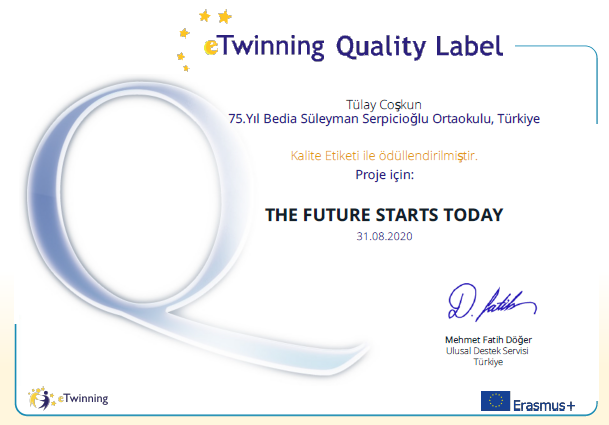 